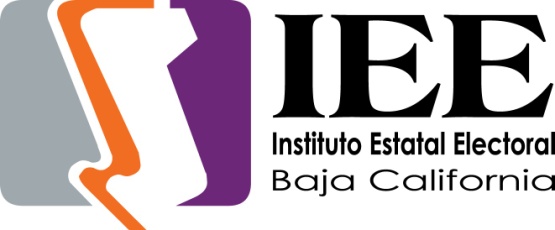 INFORME DE ACTIVIDADES DEL ÁREA DE CONTABILIDAD DEL 01 DE JULIO AL 30 DE SEPTIEMBRE DE 2020Durante este periodo, esta área realizó las siguientes actividades:Presentación mensual, en tiempo y forma, de los estados financieros del Instituto Electoral.Captura y registro oportuno de las operaciones contables y financieras en la contabilidad de este Instituto, efectuando además su conciliación con las cuentas bancarias con el objeto de mantener un seguimiento y control sobre los movimientos realizados.se realizó el control y seguimiento de los ingresos que este Instituto recibe como subsidio por parte de Gobierno del Estado.Se elaboraron las conciliaciones mensuales de los registros contables tanto con los registros presupuestales como con los datos emitidos por el sistema de nóminas con la finalidad de asegurar que todos los movimientos contables se encuentran correctamente reflejados.En materia de transparencia, se realizaron los trabajos procedentes para el llenado y publicación en la Plataforma Nacional de Transparencia de los formatos correspondientes.Se elaboraron y presentaron los estados financieros y sus notas correspondientes por el primer trimestre de 2020.C.P. FLORENTINO OJEDA GÓMEZJEFE DE LA OFICINA DE CONTABILIDAD Y FINANZAS